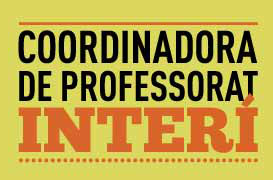 EN DEFENSA DE L’ESTABILITAT I CONSOLIDACIÓ DEL PROFESSORAT INTERÍDavant l’oferta massiva d’oposicions per als propers anys de 13.000 places, la qual ha creat una gran intranquil·litat en el col·lectiu interí en veure amenaçat el seu lloc de treball, la Coordinadora de Professorat Interí exigeix a la Conselleria que complisca les següents demandes:Garantir que totes les persones interines treballen com a mínim en les mateixes condicions que enguany.Recuperar i ampliar les plantilles per tal de millorar la qualitat de l’ensenyament, i garantir l’estabilitat del professorat interí així com l’accés al treball per a les persones que volen accedir a la funció docent.Vincular el nombre de places convocades a un estudi públic tenint en compte jubilacions, places de nova creació i previsió de creixement del sistema perquè garantisca que en cap moment es posarà en perill les persones que estan treballant.Publicar la llista de les places que any rere any són cobertes per professorat interí i la denominació d’aquestes places. Negociar i tancar tot allò referent a les convocatòries d’oposicions abans de les adjudicacions d’inici de curs perquè el professorat interí es puga planificar amb garanties.Garantir que tot el professorat sense la capacitació en valencià puga optar a les zones castellanoparlants al igual que ho fa el funcionariat de carrera.Crear plans de formació en valencià que responguen a les necessitats reals del professorat que vol obtindré la capacitació.Dotar els centres de docents especialistes d’anglés, per a no catalogar de places d’Infantil i Primària en anglés.Equiparar els permisos i llicencies del professorat funcionari interí amb el de carrera.Continuar defensant davant el Ministeri que s’establisca l’accés diferenciat i un procés de consolidació del professorat interí, igual que ha passat en altres períodes i altres sectors de les administracions públiques i locals.El professorat interí ha convocat vaga per als dies 24, 25 i 26 d’abril de 2018 per reivindicar els nostres drets legítims i esperem una resposta urgent de l’administració. De no ser així, continuarem lluitant pels nostres drets, ja que els nostres deures els complim tots els dies a les aules de l’escola pública.València, 4 d’abril de 2018